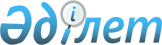 О внесении изменений и дополнения в Приказ Председателя Агентства Республики Казахстан по инвестициям от 14 апреля 2000 года N 01/7
					
			Утративший силу
			
			
		
					Приказ Председателя Комитета по инвестициям Министерства иностранных дел Республики Казахстан от 2 апреля 2001 года N 25-п. Зарегистрирован в Министерстве юстиции Республики Казахстан 7 апреля 2001 года N 1452. Утратил силу - приказом Председателя Комитета по инвестициям Министерства индустрии и торговли Республики Казахстан от 18 марта 2003 года N 18-п (V032222)

      В соответствии с пунктом 1 
 Указ 
а Президента Республики Казахстан от 5 апреля 1997 года N 3444 "Об утверждении Перечня приоритетных секторов экономики Республики Казахстан для привлечения прямых отечественных и иностранных инвестиций" и пунктом 2 
 Правил 
 предоставления льгот и преференций при заключении контрактов с инвесторами, осуществляющими инвестиционную деятельность в приоритетных секторах экономики, утвержденных Указом Президента Республики Казахстан от 6 марта 2000 года N 349 приказываю: 




      1. Внести в 
 Приказ 
 Председателя Агентства Республики Казахстан по инвестициям от 14 апреля 2000 года N 01/7 "О совершенствовании процедуры предоставления льгот и преференций при заключении контрактов с инвесторами, осуществляющими инвестиционную деятельность в приоритетных секторах экономики" следующие изменения и дополнение: 



      1) по всему тексту приказа слова "Агентство Республики Казахстан по инвестициям", "Агентстве Республики Казахстан по инвестициям", "Агентству Республики Казахстан по инвестициям", "Агентством Республики Казахстан по инвестициям" заменить соответственно словами "Комитет по инвестициям Министерства иностранных дел Республики Казахстан", "Комитета по инвестициям Министерства иностранных дел Республики Казахстан", "Комитете по инвестициям Министерства иностранных дел Республики Казахстан", "Комитету по инвестициям Министерства иностранных дел Республики Казахстан", "Комитетом по инвестициям Министерства иностранных дел Республики Казахстан"; 



      2) в Приложении 3 "Список наиболее важных производств для привлечения прямых отечественных и иностранных инвестиций на период до 2002 года": 



     главу 2 "Обрабатывающая промышленность" дополнить строкой следующего содержания: 



     "Извлечение металлического цинка гидрометаллургическим способом из бедных цинковых концентратов".




     2. Настоящий приказ вступает в силу со дня его государственной регистрации в Министерстве юстиции Республики Казахстан. 


     

Председатель

   

					© 2012. РГП на ПХВ «Институт законодательства и правовой информации Республики Казахстан» Министерства юстиции Республики Казахстан
				